EXPENSES REIMBURSEMENT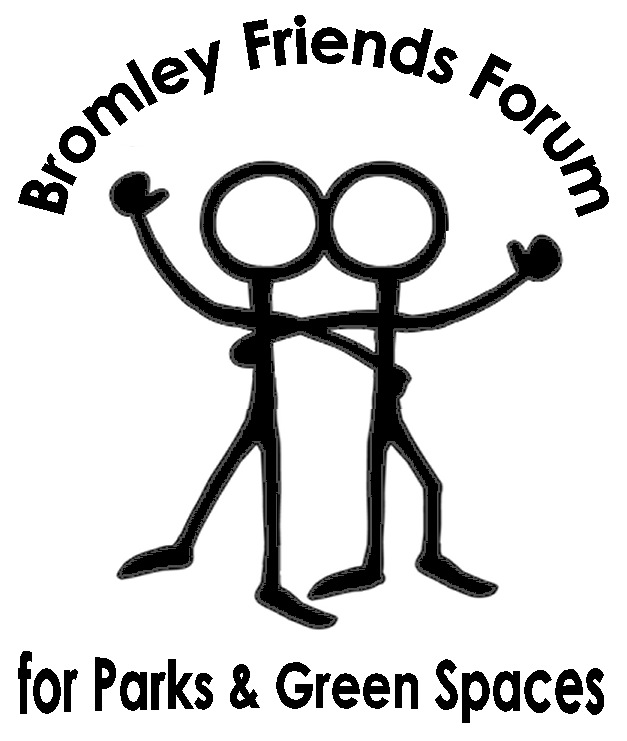 CLAIM FORMI claim reimbursement of the following expenditure which I confirm are solely related to Friends Group business:___________________________________________________	£  ___________________________________________________	£  ___________________________________________________	£  ___________________________________________________	£  ___________________________________________________	£  ___________________________________________________	£  							TOTAL claimed	£Please attach any relevant vouchers, receipts, quotes.Claimant Name:Friends Group:Signed:Date:BACS Payments DetailsBACS Payments DetailsBACS Payments DetailsBACS Payments DetailsBank Name:Account Name:Sort Code:Account No.